       08.11.2021r.Temat tygodnia: Mój domLitera T, t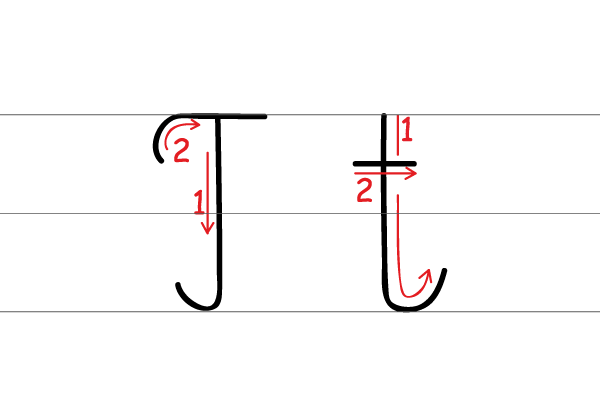 Litera „T, t” w wyrazach https://www.youtube.com/watch?v=YkwgZ0WB2O0 Nauka pisania litery „T, t”https://www.youtube.com/watch?v=gUWOtKKrAU8 Praca z książką, (zieloną) Litery i liczby, cz.1, str.36,37• Analiza i synteza słuchowa słowa tata. Dziecko dzieli słowo tata na sylaby i na głoski. Liczy, ile jest sylab i ile głosek. Wyróżnia pierwszą głoskę. Podaje przykłady słów, w których głoskę i słychać:- na początku np. telewizor, tamburyno, trąbka…, - na końcu np. kogut, samolot, robot…, - w środku np. wiatr, herbata, lato…. • Budowanie schematu słowa tata. Przygotowujemy białe prostokątne kartoniki dla dziecka. Dziecko dzieli słowo tata na sylaby, układa i rozsuwa w odpowiedni sposób białe kartoniki. Potem zsuwa kartoniki i głośno wypowiada całe słowo. Następnie układa tyle białych kartoników, ile głosek słyszy w słowie tata. Wymawia głośno głoski, dotykając kolejnych kartoników.   ta-     ta  	  t - a-  t - a• Dziecko pod schematem słowa tata, zaznacza miejsca głoski t na niebiesko (przypominamy, że głoska t jest spółgłoską). Następnie zaznacza na czerwono samogłoski (a).   t - a-  t – a• Dziecko układa schemat wyrazu do trzech, wybranych słów, zawierających głoskę t, analogicznie do poprzedniego ćwiczenia.Ćwiczenie słuchu fonematycznegoDziecko samodzielnie wycina wyrazy, rodzic odczytuje jego treść. Dziecko umieszcza wyraz    w tabeli, w odpowiednim miejscu, uwzględniając pozycję występowania głoski t w wyrazie: na początku, w środku, na końcu.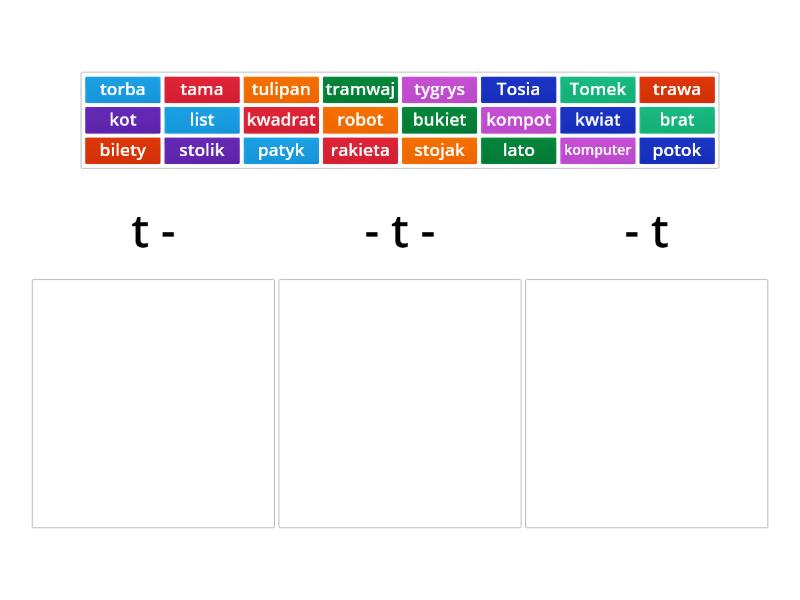 Zabawa „Sylaby”Dziecko łączy sylaby, w taki sposób aby powstała nazwa obrazkaZabawa muzyczno- ruchowa „A raz sam sam”https://www.youtube.com/watch?v=EKp3EdoHdKI Zabawa „Koperta” Rodzic rozmieszcza w mieszkaniu strzałki, po których dziecko musi podążyć aby dotrzeć do koperty. Aby móc zrobić krok od jednej strzałki do drugiej, musi nazwać litery kolejno prezentowane przez rodzica. 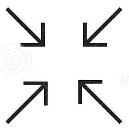 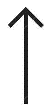 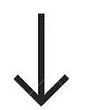 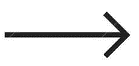 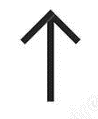 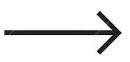 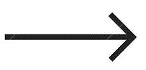 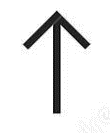 W kopercie ukryte są kartoniki z literami, składające się na imię dziecka, np.       oraz wzór według którego dziecko ułoży litery w odpowiedniej kolejności JULIA.Dziecko początkowo układa imię według wzoru, później bez. Wersja pierwsza: Następnie z dostępnych liter układa sylaby, do których dopowiada kolejne, aby powstał wyraz, Np. JU…BI-LAT, LI…ZAK, U-LI- CA, JA- BŁKOWersja druga: Dziecko z dostępnych liter, układa inne wyrazy, np. UL, ULAPraca w książce (zielonej) Litery i liczby, cz. 1, str. 38,39Wodzenie palcem po literze t – małej i wielkiej, pisanej. Pisanie liter t, T po śladach i samodzielnie. Wcześniej kreślenie liter t, T pisanych w powietrzu, na podłodze, na plecach rodzeństwa lub rodziców.Pisanie litery T,t w liniaturze w zeszycie. Rodzic pisze wzór litery T w zeszycie. 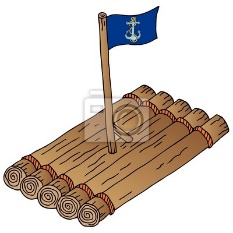 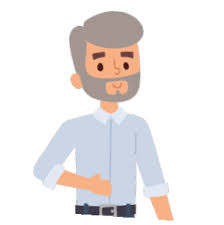 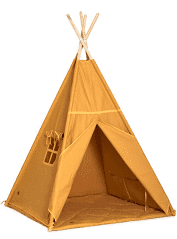 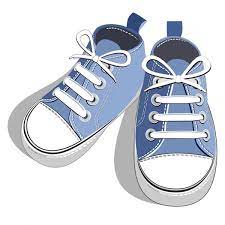 TRATATIBUWATAPITWATATYJULIA